DSS Assess: A Plan for Improvement 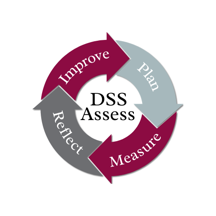 Date:Name of reporting unit:Person completing report: Provide the following information about your plans for assessment for this fiscal year. Complete one plan for each assessment. Attach previous assessments that influenced this project. Phase 1: Planning for Assessment Outcome:  Describe the outcome you are seeking to measure (LINK TO EXAMPLE) Alignment: Please attach a completed Map for Assessment of Outcomes. Outcomes mapped to that chart align with NMSU LEADS 2025 Goal 1.  How does this project support your departmental mission?How does this project support your departmental planning and strategic goals? Stakeholders: Who are the stakeholders in this assessment?Data collection: Define measures you will use.Timeline: What is your timeline for gathering evidence?Who will collect information and when?How will data be analyzed and by whom?Transparency: When will results be shared and what media will you use? Can we post this plan through Crimson Connection? [yes, no]Phase 2: Assessment Results and Closing the Loop Assessment resultsPlease describe your results. You may upload  a narrative, tables, graphs, photographs, and other tools as needed to provide a thorough description. What did you learn from your results about the program being assessed? What do these results mean regarding the outcomes you are seeking? What do your results suggest about the impact of your program on student learning and development?Action stepsWhat actions or decisions will you take based on these results? How will these results influence your next assessment cycle?Assessing the assessmentHow has this project furthered the understanding of assessment in your unit?What lessons from this project will you apply to future assessments?Can we post these results on Crimson Connection? [yes; yes, after it is redacted; no]